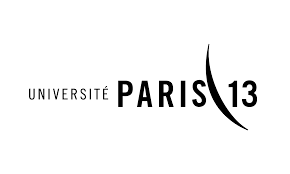 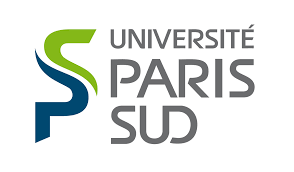 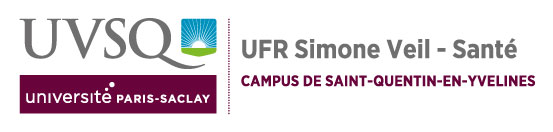 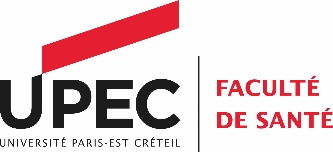 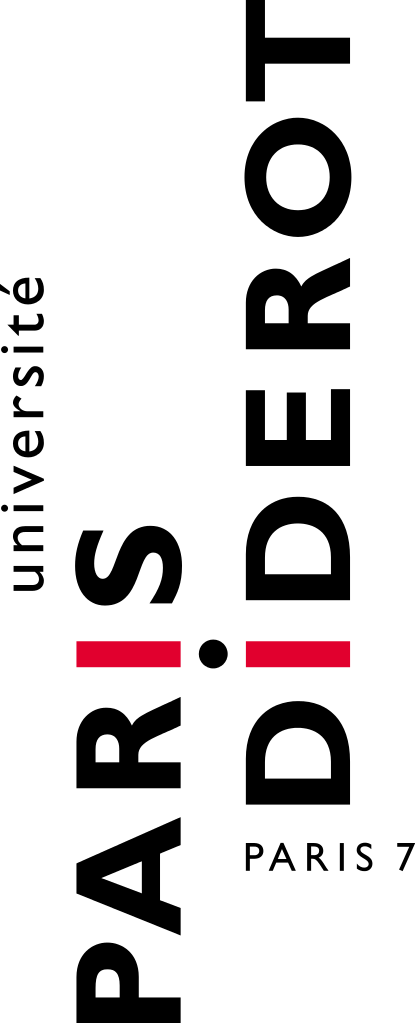 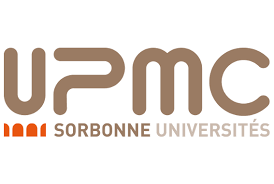 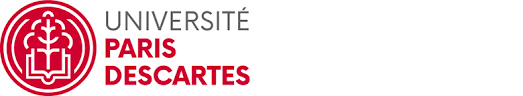 Fiche de validation de la PHASE D’APPROFONDISSEMENTPour le diplôme d’études spécialisées enSanté publique et médecine socialeÎle-de-FranceCoordination Régionale du DES : Pr Florence Canouï-PoitrineCoordination Locale du DES : Pr Loïc JosseranMembres de la commission de validation de la phase d’approfondissement : Pr Etienne Audureau, Dr Bourmaud Aurélie, M. Marc Brodin, Dr Rachel Haus, Pr Nathanaël Lapidus, Pr Laurence Meyer, Dr Antoine Rachas, Pr Olivier Saint-LaryPrésenté par : Né(e) le :Université d’inscription :Faculté de médecine de :Soutenu publiquement le :Formation théoriqueValidation des modules théoriques4 enseignements de base :Informatique biomédicale et e-santé : Date : Mode d’obtention :Gestion de la qualité, gestion des risques et de la sécurité des soins :Validé le : Mode d’obtention :Sciences Humaines et Sociales : Date : Mode d’obtention :Environnement et santé :Date : Mode d’obtention :4 compétences avancées à choisir parmi les 8 suivants :BiostatistiquesDate : Mode d’obtention :Epidémiologie et méthodes en recherche cliniqueDate : Mode d’obtention :Economie de la santé, administration des services de santé, politiques de santéDate : Mode d’obtention :Promotion de la santéDate : Mode d’obtention :Informatique biomédicale et e-santéDate : Mode d’obtention :Gestion de la qualité, gestion des risques et de la sécurité des soinsDate : Mode d’obtention :Sciences humaines et socialesDate : Mode d’obtention :Environnement et santéDate : Mode d’obtention :Formation pratique3 stages dans un lieu agréé à titre principal en santé publique - 1 stage libre Préciser si l’encadrement  est réalisé par un médecin qualifié en santé publique ou le co-encadrement par un enseignant de la spécialité Stage 3Service :Encadrement (plusieurs personnes possibles) :Stage 4Service :Encadrement (plusieurs personnes possibles) :Stage 5Service :Encadrement (plusieurs personnes possibles) :Stage 6Service :Encadrement (plusieurs personnes possibles) :